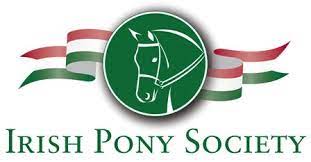 Application Form for IPS Judges AssessmentNAME:	_________________________________________________ADDRESS: 	___________________________________________________________________________________________________________________________________________________MOBILE:	_________________________________________________E-MAIL:  	_________________________________________________IPS MEMBER:		YES		NO	DATE OF BIRTH (for insurance purposes): _________________________Which Panel do you wish to be assessed for? - (Please tick as applicable) BREEDING AND YOUNGSTOCK				€25SHOW PONY	/SHOW HUNTER PONY			€25WORKING HUNTER PONY				€25PLEASE NOTE THAT YOU MUST BECOME A MEMBER OF THE IPS BEFORE THE DATE OF ASSESSMENT.I confirm that I have read and agree to abide by the Rules and Guidelines of the Irish Pony Society and I agree to abide by the decisions of the Judges Assessment Assessors and the decisions and recommendations of the Irish Pony Society Council:- SIGNED: _________________________________	Date: _________________1.  What experience have you had with ponies?____________________________________________________________________________________________________________________________________________________________________________________________________________________________________________________________________________________________________________________________________________________________________________________2. Outline your riding experience? ____________________________________________________________________________________________________________________________________________________________________________________________________________________________________________________________________________________________________________________________________________________________________________________3. Outline your showing experience? ____________________________________________________________________________________________________________________________________________________________________________________________________________________________________________________________________________________________________________________________________________________________________________________4. Are you a member of a Judges Panel for any other society? _____________________________________________________________________________________________ 5. Have you had any experience Judging? ____________________________________________________________________________________________________________________________________________________________________________________________________________________________________________________________________________________________________________________________________________________________________________________6. Have you had any experience stewarding for IPS classes? ________________________________________________________________________________________________________________________________________________________________________________________________________________________________________________________________________________________________________________________________________________________________________________________________________________________________________________________________________________________________________________________________________________________________________________________________________________________________________________________________________________________________________________________________________________________________________